Tracker Installation NotesMake sure both (1) Xuggle and (2) Video Experiements are installed too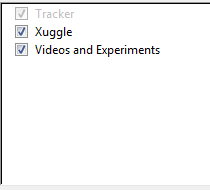 Make sure that Video and Experiments are installed in D:\TrackerExptVideo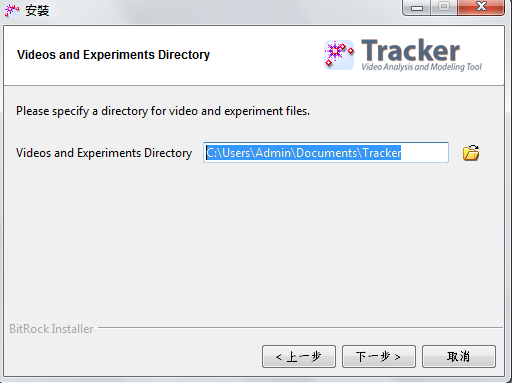 